1. OBJETIVOS1.1 Estabelecer os procedimentos necessários para a concessão de acesso aos dados do Siarhes via APIs.2. ABRANGÊNCIA2.1 Órgãos usuários do Sistema Integrado de Administração de Recursos Humanos do Espírito Santo – Siarhes.3. FUNDAMENTAÇÃO LEGAL3.1 Lei nº 13.709, de 14/08/2018 - Lei Geral de Proteção de Dados (LGPD) que dispõe sobre o tratamento de dados pessoais, inclusive nos meios digitais, por pessoa natural ou por pessoa jurídica de direito público ou privado, com o objetivo de proteger os direitos fundamentais de liberdade e de privacidade e o livre desenvolvimento da personalidade da pessoa natural;3.2 Decreto Nº 4379-R, de 21 de Fevereiro de 2019 - Altera a estrutura organizacional básica da Secretaria de Estado do Governo - SEG, criada pela Lei Complementar nº 172, de 30/12/1999, sem elevação da despesa fixada e dá outras providências;3.3 Decreto n° 5157-R, de 13/06/2022 – Altera a estrutura organizacional da Secretaria de Estado e recurso Humanos – Seger, criada pela Lei Complementar nº 312, de 30/12/2004, com as alterações posteriores, sem elevação da despesa fixada.
 4. DEFINIÇÕES4.1 	API - É um conjunto de rotinas que faz a comunicação entre sistemas, permitindo que um sistema busque informações na base de dados de outro sistema;4.2 	Autoridade Competente do órgão demandante - Pessoa legalmente autorizada a solicitar e receber dados pessoais e funcionais dos servidores pertencentes ao órgão;4.3 Client ID - Código que identifica uma requisição e valida se as informações estão corretas;4.4 e-Docs - Sistema corporativo de gestão de documentos arquivísticos digitais, que engloba a autuação, tramitação, classificação, temporalidade e destinação final;4.5 Responsável pelo sistema – Servidor do órgão demandante responsável pelo sistema que irá buscar informações do Siarhes;4.6 Siarhes - Sistema Integrado de Administração de Recursos Humanos do Espírito Santo;4.7	Termo de Responsabilidade - Documento de responsabilidade para obter acesso aos dados pessoais e funcionais dos servidores inseridos no Siarhes.5. UNIDADES FUNCIONAIS ENVOLVIDAS5.1 Gabinete do Secretário da Secretaria de Gestão de Recursos Humanos – Gabsec;5.2 	Gerência do Sistema Integrado de Administração de Recursos Humanos do Espírito Santo (Siarhes) – Gerência do Siarhes;5.3 Subsecretaria de Administração e Desenvolvimento de Pessoas - Subap.6. PROCEDIMENTOSConcessão de Acesso aos Dados do Siarhes via APIsOs procedimentos iniciam-se a partir da identificação da necessidade de integração pelo órgão demandante. T01 - Solicitar criação de novo sistema no Acesso CidadãoPara fazer integrações com as APIs disponibilizadas pelo Governo do Estado do Espírito Santo é necessário que haja um registro desse sistema integrador no Acesso Cidadão (AC - Ambiente Administrativo), conforme orientação disponível em https://docs.developer.acessocidadao.es.gov.br/Integracao/CriarSistema/T02 – Preencher e enviar a solicitação de acesso aos dados do Siarhes via APIA autoridade competente do órgão demandante deverá preencher a solicitação de acesso e encaminhar, via e-Docs, ao Gabsec. A solicitação deve conter o Termo de Responsabilidade, disponibilizado no link https://seger.es.gov.br/siarhes, devidamente preenchido e assinado pelo responsável do sistema e as informações para análise da área responsável, descritas abaixo:Título da solicitação: Solicitação de acesso aos dados do Siarhes via API
Informações no corpo da solicitação:CPF do responsável pelo sistema;Responsável pelo sistema;E-mail cadastrado no Acesso Cidadão do responsável pelo sistema;Nome do sistema;Sigla do sistema; Descrição detalhada do sistema;Client ID: Código fornecido pelo ProdestJustificativa para acessar os dados do Siarhes via API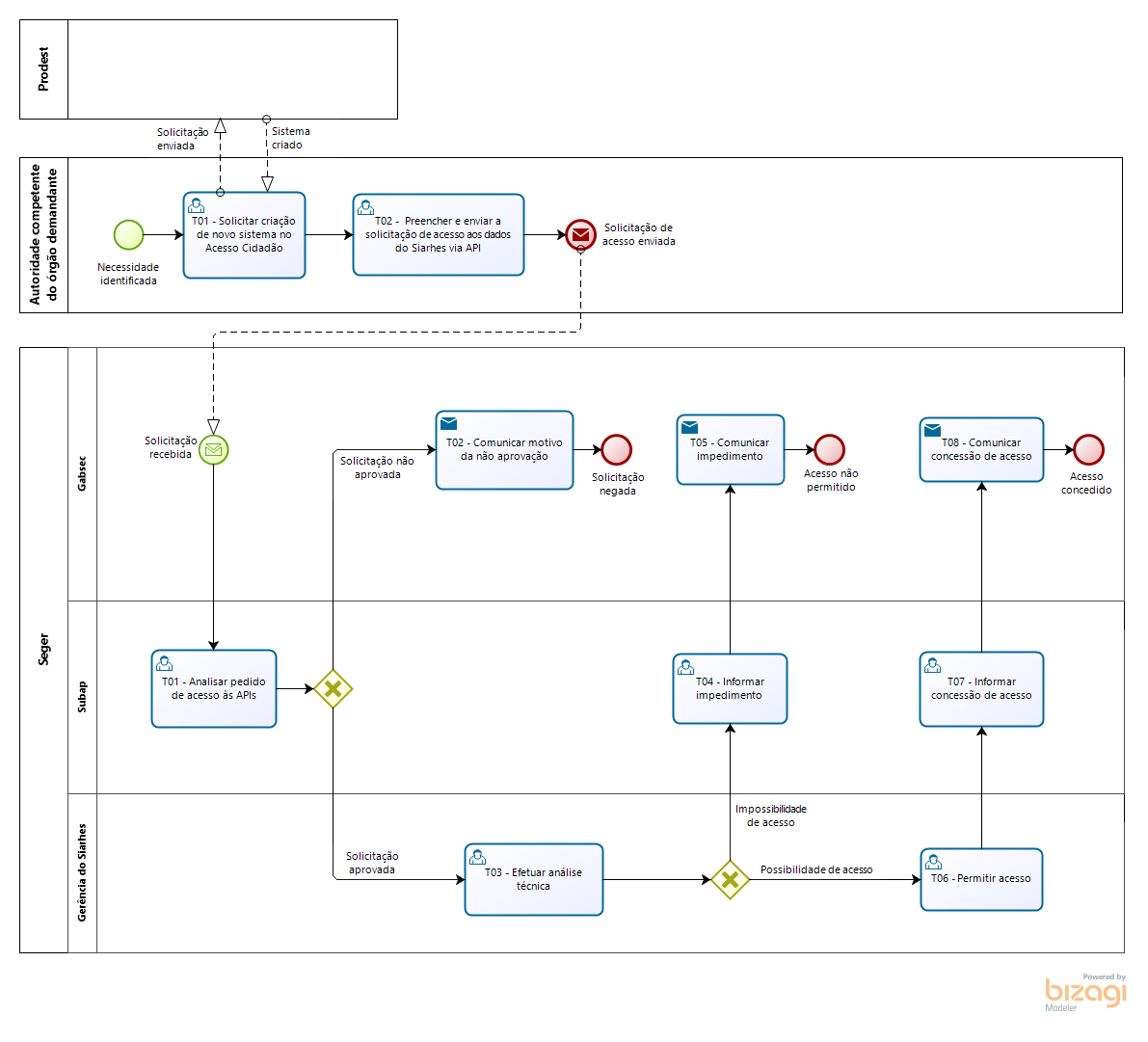 As atividades da Seger iniciam-se a partir do recebimento da solicitação de acesso pelo Gabsec e posterior encaminhamento à Subap para análise.T01 – Analisar pedido de acesso às APIsA Subap analisa se a justificativa do pedido está de acordo com as exigências para concessão de acesso as APIs.Caso não seja aprovado, segue T02. Caso aprovado, segue T03.T02 – Comunicar motivo da não aprovaçãoO Gabsec recebe resposta da análise do pedido e encaminha à autoridade competente do órgão demandante.T03 – Efetuar análise técnica 
A Gerência do Siarhes recebe o pedido e efetua análise técnica da solicitação. Caso haja impedimento, segue T04. Caso não haja impedimento, segue T06.T04 – Informar impedimento 
A Subap recebe informação de que há impedimento para acesso às APIs e informa ao Gabsec. T05-  Comunicar impedimento O Gabsec recebe informação de que há impedimento e comunica à autoridade competente do órgão demandante.T06 – Permitir acesso 
A Gerência do Siarhes permite a liberação de acesso às APIs e informa à Subap.T07 – Informar concessão de acesso Subap recebe a informação de que o acesso às APIs foi concedido e informa ao Gabsec.T08 – Comunicar concessão de acesso 
O Gabsec recebe a informação de que o acesso às APIs foi concedido e comunica à autoridade competente do órgão demandante. 
7. INFORMAÇÕES ADICIONAIS7.1 A lista de dados via APIs e o Termo de responsabilidade que deve acompanhar a solicitação de acesso aos dados do Siarhes via APIs estão disponíveis no site https://seger.es.gov.br/siarhes).8. ANEXOS Não aplicável. 9. ASSINATURASNORMA DE PROCEDIMENTO – SEGER Nº 026Tema:Concessão de Acesso aos Dados do Siarhes via APIsConcessão de Acesso aos Dados do Siarhes via APIsConcessão de Acesso aos Dados do Siarhes via APIsEmitente:Secretaria de Estado de Gestão e Recursos Humanos – SegerSecretaria de Estado de Gestão e Recursos Humanos – SegerSecretaria de Estado de Gestão e Recursos Humanos – SegerSistema:--Código: SEGERVersão:01Aprovação: Portaria Nº 06-R/2023Vigência: 31/01/2023EQUIPE DE ELABORAÇÃO – SEGER Nº 026:EQUIPE DE ELABORAÇÃO – SEGER Nº 026:Fernanda Lírio CoutinhoGerente do SiarhesJessé Mello de MatosSubgerente de Desenvolvimento de ProjetosSilvia Marcia TalhateTécnico Nível SuperiorElaborada em 27/01/2023APROVAÇÃO:APROVAÇÃO:Heyde dos Santos LemosSecretária de Estado de Gestão e Recursos Humanos – respondendo conforme o Decreto 134-S de 17/01/2023Aprovada na data da assinatura